АДМИНИСТРАЦИЯ СПАССКОГО СЕЛЬСОВЕТА САРАКТАШСКОГО РАЙОНА ОРЕНБУРГСКОЙ ОБЛАСТИП О С Т А Н О В Л Е Н И Е____________________________________________________________________23.05.2023 			         	с. Спасское		    		        № 20-пО присвоении адресаРуководствуясь Федеральным  законом №131 ФЗ от 06.10.2003 «Об общих принципах организации местного самоуправления в Российской Федерации», в соответствии с Уставом муниципального образования Спасский сельсовет Саракташского района Оренбургской области, Положением о порядке присвоения, изменения и аннулирования адресов объектов недвижимости  на территории муниципального образования Спасский сельсовет Саракташского района Оренбургской области, утверждённого постановлением администрации Спасского сельсовета от 10.02.2015г. № 8-п:1. Вновь образуемому земельному участку для ведения личного подсобного хозяйства присвоить адрес: Российская Федерация, Оренбургская область, Саракташский муниципальный район, сельское поселение Спасский сельсовет, село Нижнеаскарово, ул. Набережная, земельный участок 36в:- вид разрешенного использования: для ведения личного подсобного хозяйства;- категория земель: земли населенных пунктов;- территориальная зона: зона индивидуальной жилой застройки (Ж-1).2. Контроль за исполнением настоящего постановления оставляю за собой.Глава муниципального образованияСпасский сельсовет                                                             А.М. ГубанковРазослано: администрация Саракташского района, прокуратура Саракташского района, в дело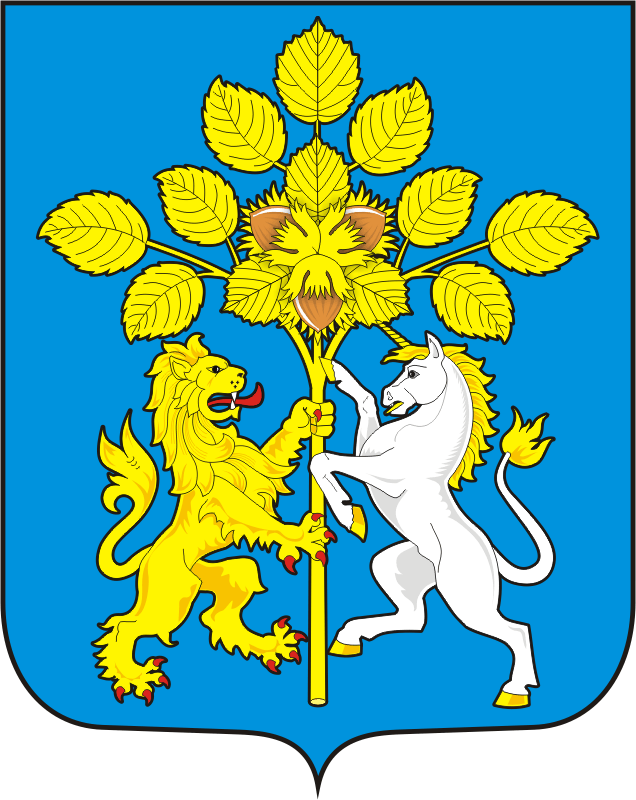 